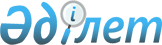 О лимитах долга местных исполнительных органов на 2013 годПостановление Правительства Республики Казахстан от 28 августа 2012 года № 1097

      В соответствии с пунктом 2 статьи 210 Бюджетного кодекса Республики Казахстан от 4 декабря 2008 года Правительство Республики Казахстан ПОСТАНОВЛЯЕТ:



      1. Установить лимиты долга местных исполнительных органов на 2013 год согласно приложению к настоящему постановлению.



      2. Настоящее постановление вводится в действие со дня официального опубликования.      Премьер-Министр

      Республики Казахстан                       К. Масимов

Приложение          

к постановлению Правительства

Республики Казахстан    

от 28 августа 2012 года № 1097 

Лимиты долга местных исполнительных органов на 2013 год                                                          тыс. тенге  

      Примечание:

      * максимальный лимит долга местного исполнительного органа города республиканского значения, столицы не должен превышать 45 % от объема собственных доходов
					© 2012. РГП на ПХВ «Институт законодательства и правовой информации Республики Казахстан» Министерства юстиции Республики Казахстан
				№ п/пМестный исполнительный органЛимит долга местных исполнительных органовОтношение лимита долга местных исполнительных органов к доходам местного бюджета в процентах12341.Акмолинская область4 929 19716,32.Актюбинская область14 612 99426,33.Алматинская область7 795 17711,74.Атырауская область7 479 4886,75.Восточно-Казахстанская область18 017 73435,36.Жамбылская область5 059 77222,37.Западно-Казахстанская область13 956 40424,48.Карагандинская область10 693 73512,69.Костанайская область6 450 38116,510.Кызылординская область7 633 24029,511.Мангистауская область15 666 28718,712.Павлодарская область8 739 36616,313.Северо-Казахстанская область8 838 79142,614.Южно-Казахстанская область20 483 49736,315.город Алматы35 271 56215,8*16.город Астана13 521 30013,8*